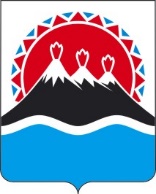 П О С Т А Н О В Л Е Н И ЕПРАВИТЕЛЬСТВА  КАМЧАТСКОГО КРАЯ                   г. Петропавловск-КамчатскийПРАВИТЕЛЬСТВО ПОСТАНОВЛЯЕТ:1. Внести в приложение к постановлению Правительства Камчатского края от 19.12.2008 № 445-П «Об утверждении Положения о Министерстве транспорта и дорожного строительства Камчатского края» изменение, изложив его в редакции согласно приложению к настоящему постановлению.2. Настоящее постановление вступает в силу после дня его официального опубликования.Приложение к постановлению Правительства Камчатского края от [Дата регистрации] № [Номер документа]«Приложение к постановлению Правительства Камчатского края от 19.12.2008 № 445-ППоложение о Министерстве транспорта и дорожного строительства Камчатского края1. Общие положенияМинистерство транспорта и дорожного строительства Камчатского края (далее – Министерство) является исполнительным органом государственной власти Камчатского края, участвующим в проведении государственной политики, осуществляющим на территории Камчатского края выработку и реализацию региональной политики, нормативное правовое регулирование, контроль (надзор), предоставление государственных услуг, иные правоприменительные функции в области:  организации дорожного движения;  осуществления дорожной деятельности;  обеспечения безопасности дорожного движения; организации регулярных перевозок; осуществления технического осмотра.Министерство в своей деятельности руководствуется Конституцией Российской Федерации, федеральными конституционными законами, федеральными законами и иными нормативными правовыми актами Российской Федерации, Уставом Камчатского края, законами и иными нормативными правовыми актами Камчатского края, а также настоящим Положением.Министерство осуществляет свою деятельность во взаимодействии с федеральными органами исполнительной власти и их территориальными органами по Камчатскому краю, исполнительными органами государственной власти Камчатского края, органами местного самоуправления муниципальных образований в Камчатском крае, общественными объединениями, организациями и гражданами.Министерство обеспечивает при реализации своих полномочий приоритет целей и задач по развитию конкуренции на товарных рынках в установленной сфере деятельности.Министерство по вопросам, отнесенным к его компетенции, издает приказы.Министерство обладает правами юридического лица, имеет самостоятельный баланс, лицевые счета, открываемые в Управлении Федерального казначейства по Камчатскому краю, иные счета, открываемые в соответствии с законодательством Российской Федерации, гербовую и иные печати, штампы и бланки со своим наименованием.Финансирование деятельности Министерства осуществляется за счет средств краевого бюджета, предусмотренных на содержание Министерства.Министерство имеет имущество, необходимое для выполнения возложенных на него полномочий. Имущество Министерства является собственностью Камчатского края и закрепляется за Министерством на праве оперативного управления.Министерство осуществляет бюджетные полномочия главного распорядителя и получателя средств краевого бюджета, предусмотренных на содержание Министерства, и реализацию возложенных на него полномочий.Министерство осуществляет полномочия учредителя в отношении подведомственных ему краевых государственных организаций, созданных в целях обеспечения реализации полномочий Министерства в установленной сфере деятельности.Министерство осуществляет закупки товаров, работ, услуг для обеспечения государственных нужд в установленной сфере деятельности Министерства, в том числе заключает государственные контракты в соответствии с законодательством Российской Федерации о контрактной системе в сфере закупок товаров, работ, услуг для обеспечения государственных и муниципальных нужд. Полное официальное наименование Министерства: Министерство транспорта и дорожного строительства Камчатского края.Сокращенное официальное наименование Министерства: Минтранс Камчатского края.Юридический адрес Министерства: 683040, г. Петропавловск-Камчатский, ул. Пограничная, д. 14 А. Место нахождения Министерства: 683000, г. Петропавловск-Камчатский, пл. Ленина, д. 1. Адрес электронной почты Министерства: transport_agency@mail.ru.2. Задачи МинистерстваУдовлетворение потребности населения и хозяйствующих субъектов в транспортных услугах, отвечающих требованиям безопасности, при перевозках морскими водными путями, по автомобильным дорогам и в воздушном пространстве.Повышение уровня доступности транспортных услуг для населения.Обеспечение безопасности дорожного движения.Формирование и координация развития транспортной инфраструктуры.Обеспечение развития сети автомобильных дорог регионального или межмуниципального значения, в том числе разработка основных направлений инвестиционной политики в области развития автомобильных дорог.Обеспечение устойчивого функционирования предприятий транспортного комплекса, в том числе координация грузовых перевозок предприятиями транспортного комплекса в отдаленные населенные пункты.3. Функции МинистерстваМинистерство несет ответственность за осуществление следующих функций государственного управления:Управление транспортным комплексом (01.04);Управление дорожным комплексом (01.05).Министерство взаимодействует с: 21.1. Министерством строительства и жилищной политики Камчатского края при осуществлении функций государственного управления «управление градостроительством и архитектурной деятельностью» (01.06.03);21.2. Министерством цифрового развития Камчатского края при осуществлении функций государственного управления «управление цифровой трансформацией и информатизацией» (01.09.01);21.3. Министерством инвестиций, промышленности и предпринимательства Камчатского края при осуществлении функций государственного управления «управление инвестиционной деятельностью» (01.11);21.4. Министерством имущественных и земельных отношений Камчатского края при осуществлении функций государственного управления «управление имуществом и земельными ресурсами (03.01);21.5. Министерством специальных программ Камчатского края при осуществлении функций государственного управления «управление в области гражданской обороны, мобилизационной подготовки и мобилизации» (06.01);21.6. Агентством записи актов гражданского состояния и архивного дела Камчатского края при осуществлении функций государственного управления «управление в области архивного дела» (01.09.03);21.7. Региональной служба по тарифам и ценам Камчатского края при осуществлении функций государственного управления «регулирование цен (тарифов)» (01.12);21.8. Министерством социального благополучия и семейной политики Камчатского края при осуществлении функций государственного управления «управление в сфере социальной защиты» (04.06);21.9. Министерством финансов Камчатского края при осуществлении функций государственного управления «управление государственными финансами» (02.01).4. Полномочия Министерства22. Вносит на рассмотрение Губернатору Камчатского края и в Правительство Камчатского края проекты законов и иных правовых актов Камчатского края по вопросам, относящимся к установленной сфере деятельности Министерства.23. На основании и во исполнение Конституции Российской Федерации, федеральных конституционных законов, федеральных законов, актов Президента Российской Федерации, Правительства Российской Федерации, законов Камчатского края, постановлений Губернатора Камчатского края и Правительства Камчатского края самостоятельно издает приказы в установленных сферах деятельности, в том числе:	23.1. об утверждении нормативов минимальной обеспеченности населения пунктами технического осмотра для Камчатского края и для входящих в его состав муниципальных образований; 23.2. о временных ограничении или прекращении движения транспортных средств по автомобильным дорогам регионального или межмуниципального, местного значения; 23.3. об утверждении расписаний движения транспортных средств по межмуниципальным маршрутам регулярных перевозок; 23.4. об изъятии земельных участков для государственных нужд Камчатского края в целях реконструкции автомобильных дорог; 23.5. об установлении порядка ведения реестра парковок общего пользования, расположенных на автомобильных дорогах регионального или межмуниципального значения; 23.6. устанавливает порядок ведения реестра парковок общего пользования на автомобильных дорогах общего пользования местного значения; 24. В области организации дорожного движения:24.1. организует дорожное движение на автомобильных дорогах регионального и межмуниципального значения; 24.2. осуществляет региональный государственный контроль в области организации дорожного движения; 24.3. осуществляет разработку и реализацию региональной политики в области организации дорожного движения на территории Камчатского края в соответствии с государственной политикой Российской Федерации в области организации дорожного движения; 24.4. осуществляет организацию и мониторинг дорожного движения на автомобильных дорогах регионального или межмуниципального значения; 24.5. осуществляет установку, замену, демонтаж и содержание технических средств организации дорожного движения на автомобильных дорогах регионального или межмуниципального значения; 24.6. ведет реестр парковок общего пользования, расположенных на автомобильных дорогах регионального или межмуниципального значения;24.7. вносит предложения в Правительство Камчатского края по утверждению определенных в соответствии с методикой, предусмотренной пунктом 13 части 1 статьи 5 Федерального закона от 29.12.2017 №  443-ФЗ «Об организации дорожного движения в Российской Федерации и о внесении изменений в отдельные законодательные акты Российской Федерации», нормативов финансовых затрат краевого бюджета на выполнение работ и оказание услуг по реализации мероприятий по организации дорожного движения на автомобильных дорогах регионального или межмуниципального значения; 24.8. определяет в соответствии с предусмотренными пунктом 14 части 1 статьи 5 Федерального закона от 29.12.2017 №  443-ФЗ «Об организации дорожного движения в Российской Федерации и о внесении изменений в отдельные законодательные акты Российской Федерации» методическими рекомендациями методики расчета размера платы за пользование платными парковками на автомобильных дорогах регионального или межмуниципального значения, автомобильных дорогах местного значения, а также установление ее максимального размера; 	24.9. обеспечивает эффективность организации дорожного движения на автомобильных дорогах регионального или межмуниципального значения посредством реализации мероприятий по организации дорожного движения, предусмотренных частью 1 статьи 11 Федерального закона от 29.12.2017 № 443-ФЗ «Об организации дорожного движения в Российской Федерации и о внесении изменений в отдельные законодательные акты Российской Федерации»; 24.10. согласовывает комплексные схемы организации дорожного движения, разрабатываемые для территории муниципального района, городского округа или городского поселения либо их частей, а также для территорий нескольких муниципальных районов, городских округов или городских поселений, имеющих общую границу; 24.11. утверждает проекты организации дорожного движения, разрабатываемые для автомобильных дорог регионального или межмуниципального значения либо их участков; 24.12. согласовывает проекты организации дорожного движения, разрабатываемые для автомобильных дорог местного значения либо их участков, в случае, если такие автомобильные дороги либо их участки примыкают к автомобильным дорогам регионального или межмуниципального значения;24.13. разрабатывает и реализует государственные программы Камчатского края, содержащие мероприятия в области организации дорожного движения. 25. В области осуществления дорожной деятельности:25.1. осуществляет дорожную деятельность в отношении автомобильных дорог регионального или межмуниципального значения; 25.2. осуществляет региональный государственный надзор за сохранностью автомобильных дорог регионального и межмуниципального значения; 25.3. вносит предложения в Правительство Камчатского края по установлению порядка осуществления регионального государственного надзора за обеспечением сохранности автомобильных дорог регионального и межмуниципального значения; 25.4. разрабатывает основные направления инвестиционной политики в области развития автомобильных дорог регионального или межмуниципального значения; 25.5. вносит предложения в Правительство Камчатского края об использовании на платной основе автомобильных дорог общего пользования регионального или межмуниципального значения, участков указанных автомобильных дорог и о прекращении такого использования; 25.6. вносит предложения в Правительство Камчатского края о создании и об использовании на платной основе парковок (парковочных мест), расположенных на автомобильных дорогах общего пользования регионального или межмуниципального значения, и о прекращении такого использования; 25.7. установление размера платы за пользование на платной основе парковками (парковочными местами), расположенными на автомобильных дорогах общего пользования регионального или межмуниципального значения;  25.8. вносит предложения в Правительство Камчатского края по определению методики расчета и максимального размера платы за проезд по платным автомобильным дорогам общего пользования регионального или межмуниципального значения, платным участкам указанных автомобильных дорог, за пользование на платной основе парковками (парковочными местами), расположенными на автомобильных дорогах общего пользования регионального или межмуниципального значения; 25.9. вносит предложения в Правительство Камчатского края по утверждению перечня автомобильных дорог общего пользования регионального или межмуниципального значения, перечня автомобильных дорог необщего пользования регионального или межмуниципального значения;25.10. вносит предложения в Правительство Камчатского края по определению размера вреда, причиняемого тяжеловесными транспортными средствами при движении по автомобильным дорогам регионального или межмуниципального значения;25.11. вносит предложения в Правительство Камчатского края об установлении стоимости и перечня услуг по присоединению объектов дорожного сервиса к автомобильным дорогам общего пользования регионального или межмуниципального значения;25.12. вносит предложения в Правительство Камчатского края по утверждению нормативов финансовых затрат на капитальный ремонт, ремонт, содержание автомобильных дорог регионального или межмуниципального значения и правил расчета размера ассигнований краевого бюджета на указанные цели;25.13. осуществляет информационное обеспечение пользователей автомобильными дорогами общего пользования регионального или межмуниципального значения; 25.14. вносит предложения в Правительство Камчатского края по установлению порядка осуществления временных ограничений или прекращения движения транспортных средств по автомобильным дорогам регионального или межмуниципального, местного значения. 52.15. принимает решения об установлении придорожных полос автомобильных дорог регионального или межмуниципального значения или об изменении границ таких полос, а также об установлении границ придорожных полос частных автомобильных дорог, которые расположены на территории двух и более муниципальных образований (муниципальных районов, городских округов) или строительство которых планируется осуществлять на территориях двух или более муниципальных образований; 25.16. разрабатывает и реализует государственные программы Камчатского края, содержащие мероприятия в области использования автомобильных дорог регионального или межмуниципального значения, осуществления дорожной деятельности; 25.17. выдает самостоятельно либо через уполномоченную подведомственную организацию специальные разрешения на движение по автомобильным дорогам тяжеловесных и (или) крупногабаритных транспортных средств в соответствии с федеральным законодательством; 25.18. реализует установленный порядок возмещения вреда, причиняемого тяжеловесными транспортными средствами автомобильным дорогам; 25.19. принимает меры по организации дорожного движения при временных ограничении или прекращении движения транспортных средств по автомобильным дорогам в соответствии с федеральным законодательством. 26. В области обеспечения безопасности дорожного движения:26.1. обеспечивает безопасность дорожного движения на автомобильных дорог регионального или межмуниципального значения; 26.2. осуществляет мероприятия по обеспечению безопасности дорожного движения на автомобильных дорогах регионального или межмуниципального значения при осуществлении дорожной деятельности в соответствии с пунктом 3 статьи 6 Федерального закона от 10.12.1995 № 196-ФЗ «О безопасности дорожного движения»; 26.3. организует и проводит работы по формированию и реализации государственной политики в области обеспечения безопасности дорожного движения; 26.4. участвует в контрольных осмотрах либо обследованиях автомобильных дорог на соответствие их состояния техническим регламентам и другим нормативным документам, относящимся к безопасности дорожного движения. 27. В области организации регулярных перевозок:27.1. организует транспортное обслуживание населения воздушным, водным, внеуличным, автомобильным транспортом, включая легковое такси, в межмуниципальном сообщении; 27.2. осуществляет региональный государственный контроль в сфере перевозок пассажиров и багажа легковым такси; 27.3. вносит предложения в Правительство Камчатского края по установлению перечня мероприятий по развитию регулярных перевозок, организация которых в соответствии с Федеральным законом от 13.07.2015 № 220-ФЗ «Об организации регулярных перевозок пассажиров и багажа автомобильным транспортом и городским наземным электрическим транспортом в Российской Федерации и о внесении изменений в отдельные законодательные акты Российской Федерации» отнесена к компетенции Министерства; 27.4. осуществляет разработку и реализацию региональной политики по организации регулярных перевозок пассажиров и багажа автомобильным транспортом по межмуниципальным маршрутам регулярных перевозок; 27.5. осуществляет в пределах своих полномочий нормативное правовое регулирование в сфере организации регулярных перевозок пассажиров и багажа автомобильным транспортом по межмуниципальным маршрутам регулярных перевозок, в том числе перевозок пассажиров и багажа легковым такси; 27.6. разрабатывает и реализует государственные программы Камчатского края, содержащие мероприятия по организации регулярных перевозок пассажиров и багажа автомобильным транспортом по межмуниципальным маршрутам регулярных перевозок;27.7. осуществляет выдачу и переоформление разрешений на осуществление деятельности по перевозке пассажиров и багажа легковым такси; 27.8. ведет реестр выданных разрешений на осуществление деятельности по перевозке пассажиров и багажа легковым такси;27.9. осуществляет размещение реестра выданных разрешений на осуществление деятельности по перевозке пассажиров и багажа легковым такси на официальном сайте исполнительных органов государственной власти Камчатского края в сети Интернет; 27.10. осуществляет региональный государственный контроль за соблюдением юридическими лицами и индивидуальными предпринимателями требований, предусмотренных частями 14 и 16 статьи 9 и Федерального закона от 21.04.2011 № 69-ФЗ «О внесении изменений в отдельные законодательные акты Российской Федерации» (за исключением контроля за соблюдением указанных требований непосредственно в процессе перевозки пассажиров и багажа легковым такси), а также правилами перевозок пассажиров и багажа легковым такси; 27.11. выдает юридическому лицу или индивидуальному предпринимателю, осуществляющему деятельность по оказанию услуг по перевозке пассажиров и багажа легковым такси в Камчатском крае, предписание об устранении выявленных нарушений требований, предусмотренных пунктами 1 и 3 части 16 статьи 9 Федерального закона от 21.04.2011 № 69-ФЗ «О внесении изменений в отдельные законодательные акты Российской Федерации»; 27.12. принимает решения о приостановлении (возобновлении) действия разрешения на осуществление деятельности по перевозке пассажиров и багажа легковым такси в случаях, предусмотренных федеральным законодательством; 27.13. осуществляет государственный контроль за обеспечением доступности для инвалидов легковых такси и предоставляемых услуг; 27.14. проводит открытые конкурсы на право осуществления регулярных перевозок пассажиров и багажа автомобильным транспортом по межмуниципальным маршрутам регулярных перевозок; 27.15. организует (осуществляет) контроль за выполнением условий государственного контракта или свидетельства об осуществлении перевозок пассажиров и багажа автомобильным транспортом по межмуниципальным маршрутам регулярных перевозок в соответствии со статьей 35 Федерального закона от 13.07.2015 № 220-ФЗ «Об организации регулярных перевозок пассажиров и багажа автомобильным транспортом и городским наземным электрическим транспортом в Российской Федерации и о внесении изменений в отдельные законодательные акты Российской Федерации»; 28. В области осуществления технического осмотра:28.1. осуществляет региональный государственный надзор в области технического состояния и эксплуатации самоходных машин и других видов техники, аттракционов; 28.2. принимает меры по организации проведения технического осмотра транспортных средств;28.3. осуществляет мониторинг за исполнением законодательства Российской Федерации в области технического осмотра транспортных средств; 28.4. вносит предложения в Правительство Камчатского края по установлению предельного размера платы за проведение технического осмотра в соответствии с Федеральным законом от 01.07.2011 № 170-ФЗ «О техническом осмотре транспортных средств и о внесении изменений в отдельные законодательные акты Российской Федерации»; 28.5. осуществляет контроль за соблюдением установленного в соответствии с Федеральным законом от 01.07.2011 № 170-ФЗ «О техническом осмотре транспортных средств и о внесении изменений в отдельные законодательные акты Российской Федерации» размера платы за выдачу дубликата диагностической карты на бумажном носителе. 29. Осуществляет в установленном Правительством Российской Федерации порядке государственную регистрацию самоходных машин и других видов техники, аттракционов.30. Осуществляет содержание, развитие и организует эксплуатацию аэропортов и (или) аэродромов, вертодромов, посадочных площадок гражданской авиации, находящихся в собственности Камчатского края.31. Организует выполнение юридическими и физическими лицами требований к антитеррористической защищенности объектов (территорий), находящихся в ведении исполнительного органа, осуществляет мероприятия в области противодействия терроризму в пределах своей компетенции.32. Осуществляет полномочия в области мобилизационной подготовки и мобилизации, в том числе организует и обеспечивает мобилизационную подготовку и мобилизацию в Министерстве, а также руководит мобилизационной подготовкой подведомственных Министерству краевых государственных организаций.33. Планирует проведение мероприятий по гражданской обороне, защите населения и территорий от чрезвычайных ситуаций и ликвидации последствий чрезвычайных ситуаций в установленной сфере деятельности Министерства и обеспечивает их выполнение.34. Осуществляет полномочия в области обеспечения режима военного положения, а также организации и осуществления мероприятий по территориальной обороне в соответствии с законодательством.35. Обеспечивает в пределах своей компетенции защиту сведений, составляющих государственную тайну.36. Обеспечивает защиту информации в соответствии с законодательством.37. Осуществляет профилактику коррупционных и иных правонарушений в пределах своей компетенции.38. Осуществляет ведомственный контроль за соблюдением трудового законодательства и иных нормативных правовых актов, содержащих нормы трудового права, в подведомственных краевых государственных организациях.39. Рассматривает обращения граждан в порядке, установленном законодательством.40. Организуют профессиональное образование и дополнительное профессиональное образование работников Министерства и подведомственных краевых государственных организаций. 41. Учреждает в соответствии с законодательством Камчатского края награды и поощрения исполнительного органа в установленной сфере деятельности и награждает ими работников Министерства и других лиц.42. Осуществляет деятельность по комплектованию, хранению, учету и использованию архивных документов, образовавшихся в процессе деятельности Министерства.43. Осуществляет иные полномочия в установленной сфере деятельности, если такие полномочия предусмотрены федеральными законами и иными нормативными правовыми актами Российской Федерации, Уставом Камчатского края, законами и иными нормативными правовыми актами Камчатского края.5. Права и обязанности Министерства44. Министерство имеет право:45.1. давать разъяснения по вопросам применения норм и правил в установленной сфере деятельности Министерства;45.2. запрашивать и получать информацию и материалы, необходимые для решения вопросов, входящих в сферу деятельности Министерства, от исполнительных органов государственной власти Камчатского края, органов местного самоуправления муниципальных образований в Камчатском крае, организаций независимо от формы собственности;45.3. создавать совещательные органы (коллегии) в установленной сфере деятельности Министерства;45.4. привлекать для решения вопросов, входящих в сферу деятельности Министерства, научные и иные организации, ученых и специалистов;45.5. представлять в установленном порядке работников Министерства и подведомственных краевых государственных организаций, других лиц, осуществляющих деятельность в установленной сфере деятельности Министерства, к присвоению почетных званий и награждению государственными наградами Российской Федерации и Камчатского края.46. Министерство обязано:46.1. осуществлять свою деятельность в соответствии с федеральным законодательством и законодательством Камчатского края;46.2. принимать меры по обеспечению эффективности организации дорожного движения посредством реализации мероприятий, указанных в части 1 статьи 11 Федерального закона от 29.12.2017 №  443-ФЗ «Об организации дорожного движения в Российской Федерации и о внесении изменений в отдельные законодательные акты Российской Федерации», обоснование необходимости которых содержится в документации по организации дорожного движения;46.3. осуществить компенсационные мероприятия (повышение качества работы маршрутов регулярных перевозок пассажиров и багажа, открытие новых маршрутов регулярных перевозок или увеличение провозных возможностей действующих маршрутов регулярных перевозок, организация парковок (парковочных мест), развитие инфраструктуры в целях обеспечения движения велосипедистов, иные подобные мероприятия), направленные на повышение качества транспортного обслуживания населения, в  случае принятия решения о введении временных ограничений или прекращения движения транспортных средств в целях обеспечения эффективности организации дорожного движения;46.4. осуществлять информирование населения о подготовке Правительством Камчатского края решения о создании и использовании платных парковок посредством реализации мероприятий, указанных в части 10 статьи 13 Федерального закона от 29.12.2017 № 443-ФЗ «Об организации дорожного движения в Российской Федерации и о внесении изменений в отдельные законодательные акты Российской Федерации».6. Организация деятельности Министерства47. Министерство возглавляет Министр, назначаемый на должность и освобождаемый от должности Губернатором Камчатского края.Министр имеет заместителей, назначаемых на должность и освобождаемых от должности Председателем Правительства – Первым вице-губернатором Камчатского края.48. В период временного отсутствия Министра и невозможности исполнения им своих обязанностей по причине болезни, отпуска, командировки руководство и организацию деятельности Министерства осуществляет любой из его заместителей или иное лицо, на которое в соответствии с приказом исполнительного органа возложено исполнение обязанностей Министра.49. Структура Министерства утверждается Министром.50. Министр:50.1. осуществляет руководство Министерством и организует его деятельность на основе единоначалия;50.2. несет персональную ответственность за выполнение возложенных на Министерство полномочий и функций;50.3. распределяет обязанности между своими заместителями путем издания приказа;50.4. утверждает Положения о структурных подразделениях Министерства;50.5. утверждает должностные регламенты государственных гражданских служащих исполнительного органа и должностные инструкции работников исполнительного органа, замещающих должности, не являющиеся должностями государственной гражданской службы Камчатского края;50.6. осуществляет полномочия представителя нанимателя для государственных гражданских служащих исполнительного органа, в том числе назначает их на должность и освобождает от должности (за исключением случаев, установленных нормативными правовыми актами Камчатского края), и работодателя для работников исполнительного органа, замещающих должности, не являющиеся должностями государственной гражданской службы Камчатского края; 50.7. решает вопросы, связанные с прохождением государственной гражданской службы Камчатского края, трудовыми отношениями в исполнительном органе в соответствии с законодательством;50.8. утверждает штатное расписание исполнительного органа в пределах, установленных Губернатором Камчатского края фонда оплаты труда и штатной численности работников, смету расходов на обеспечение деятельности исполнительного органа в пределах ассигнований, предусмотренных   в краевом бюджете на соответствующий финансовый год;50.9. вносит в Министерство финансов Камчатского края предложения по формированию краевого бюджета в части финансового обеспечения деятельности Министерства и подведомственных краевых государственных организаций;50.10. вносит в установленном порядке предложения о создании подведомственных краевых государственных организаций для реализации полномочий в установленной сфере деятельности Министерства, а также реорганизации и ликвидации подведомственных краевых государственных организаций;50.11. назначает на должность и освобождает от должности в установленном порядке руководителей подведомственных организаций, заключает и расторгает с указанными руководителями трудовые договоры;50.12. издает и подписывает приказы по вопросам установленной сферы деятельности Министерства, а также по вопросам внутренней организации Министерства;50.13. действует без доверенности от имени Министерства, представляет его во всех государственных, судебных органах и организациях, заключает и подписывает договоры (соглашения), открывает и закрывает лицевые счета в соответствии с законодательством Российской Федерации, совершает по ним операции, подписывает финансовые документы, выдает доверенности;50.14. распоряжается в порядке, установленном законодательством, имуществом, закрепленным за Министерства;50.15. осуществляет иные полномочия в соответствии с нормативными правовыми актами Российской Федерации и нормативными правовыми актами Камчатского края.».[Дата регистрации]№[Номер документа]О внесении изменения в приложение к постановлению Правительства Камчатского края от 19.12.2008 № 445-П «Об утверждении Положения о Министерстве транспорта и дорожного строительства Камчатского края»Председатель Правительства - Первый вице-губернатор Камчатского края[горизонтальный штамп подписи 1]А.О. Кузнецов